                                                  СЛУЖБЕНИ   ГЛАСНИК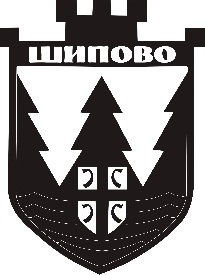                    ОПШТИНЕ   ШИПОВО                      На основу члана 43. став 1. алинеја 8. Закона о локалној самоуправи ("Службени гласник Републике Српске", број 101/04,  42/05,  118/05 и  98/13) и члана 60.  став 1/и. Статута општине Шипово ("Службени гласник општине Шипово", број 8/14 и 5/15), начелник општине Шипово, донио јеП  Р  А  В  И  Л  Н  И  Ко измјенама и допунама Правилника о организацији и систематизацији радних мјеста општинске управе општине ШиповоЧлан 1.            У Правилнику о организацији и систематизацији радних мјеста општинске управе општине Шипово („Службени гласник општине Шипово“ број 1/13, 3/13, 6/13, 7/13, 11/13,  13/13,  3/14, 7/14, 9/14, 12/14 и 2/15), врше се сљедеће измјене и допуне и то:            У члану 30.-организациона јединица-Служба начелника, послије редног броја 1- радно мјесто „САМОСТАЛНИ СТРУЧНИ САРАДНИК ЗА ПРАВНЕ ПОСЛОВЕ“ и текста „Врши и друге послове по налогу Начелника општине и за свој рад одговара Начелнику општине“, додаје се редни број 2. и текст:„2.  СТРУЧНИ САВЈЕТНИК ЗА ЕКОНОМСКО-ФИНАНСИЈСКЕ ПОСЛОВЕ“- ВСС (VII степен стручне спреме) или завршен први циклус високог образовања са        најмање 240 ЕЦТС бодова-дипломирани економиста,- положен стручни испит  за рад у општинској управи, - 3. године радног искуства у струци,- познавање рада на рачунару,- 1 извршилац.Дјелокруг послова:-Обавља стручне, управне, административне, организационе, техничке и друге послове за потребе Начелника општине  и његових радних тијела,-учествује у припреми нацрта одлука, правилника и других аката из економско-финансијске области,  уколико то није надлежност  одјељења,-учествује у припреми приједлога мишљења на статут и друга акта предузећа и установа чији је оснивач општина, -учествује у поступку заштите права и интереса општине и члан је радног тијела за имплементацију  ИСО стандарда,-прати и стара се о правилној примјени прописа из области финансија и рачуноводства,-учествује у припреми нацрта, приједлога и ребаланса буџета, -информише Начелника о извршењу буџета и предлаже одговарајуће мјере за одржавање ликвидности општине,-припрема, доноси и учествује у изради пројектних приједлога у развоју општине, -учествује у изради Акционих планова и Плана капиталних инвестиција општине,-обавља и друге послове које му повјери Начелник општине.“             Радна мјеста означена редним бројевима од 2. до 8, постају радна мјеста од 3-9.Члан 2.            У члану 30.-организациона јединица-Одјељење за општу управу,  редни број 5- радно мјесто „РУКОВОДИЛАЦ ШАЛТЕР САЛЕ“, назив радног мјеста, као и посебан услов у погледу потребне стручне спреме се мијењају и гласе:             „САМОСТАЛНИ СТРУЧНИ САРАДНИК ЗА ГРАЂАНСКА СТАЊА“            „-ВСС (VII степен стручне спреме) или завршен први циклус високог образовања са најмање 240 ЕЦТС бодова, правног, економског или другог друштвеног смјера“.              У осталом дијелу текст остаје непромијењен.                                                                     Члан 3.            У члану 30.-организациона јединица-Одјељење за привреду и финансије,  редни број 3-радно мјесто „ШЕФ РАЧУНОВОДСТВА“, назив радног мјеста, као и посебни услови у погледу потребне стручне спреме и радног искуства се мијењају и гласе:             „ВИШИ/СТРУЧНИ САРАДНИК ЗА КЊИГОВОДСТВО ОПШТИНСКЕ УПРАВЕ“            „-ВШС/ССС  економског смјера               -3. године радног искуства са ВШС               -2. годинe радног искуства са ССС.“              У осталом дијелу текст остаје непромијењен.Члан 4.              Овај Правилник ступа на снагу осмог дана од дана објављивања у „Службеном гласнику општине Шипово“.Број: 01-12-2/15Датум: 15.6.2015. године.                                                                    НАЧЕЛНИК                                                                                                             Ћирко Милорад,с.р.___________________________________________________________________________                                 С А Д Р Ж А ЈАКТА  НАЧЕЛНИКА	Стрaна 1. Правилник о измјенама и допунама Правилника о организацији и                                                 систематизацији радних мјеста општинске управе општине Шипово...........................1Број 9/2015Година  XVII                                                                            17.6.2015. годинеШиповоГласник издаје Скупштина општине Шипово, а уређује га Стручна служба Скупштине.Гласник излази по потреби.